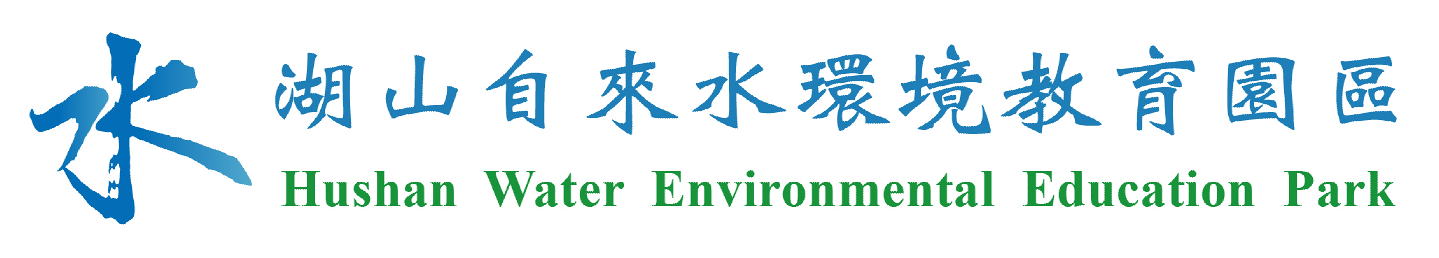 108年環境學習中心校外教學推廣計畫湖山自來水環境教育園區珍惜水資源課程活 動 簡 章主辦單位：台灣自來水股份有限公司第五區管理處聯絡專線：05-2252670# 382劉政君先生05-5570333#358游仁邦先生05-5570333#357陳世章先生05-5570333#360蔡仁傑先生E-mail  ：hushan.water@gmail.com園區地址：雲林縣斗六市南仁路220號一、依據依據教育部108年3月18日臺教資(六)字第1080039199K號函，核定本處環境學習中心校外教學推廣計畫-湖山自來水環境教育園區珍惜水資源課程計畫，特訂定本簡章。二、目的推廣水資源環境教育體驗，增進學生保護珍惜水資源之情意。鼓勵中小學學校師生到本園區進行環境教育戶外教學。透過專業的戶外活動規劃，培養孩子對自然環境的友善行動。三、指導暨補助單位：教育部四、主辦單位台灣自來水公司第五區管理處(嘉義市東區民權路293號)湖山自來水環境教育園區 (雲林縣斗六市南仁路220號)五、補助對象本處轄內(雲林縣、嘉義縣、嘉義市)及鄰近縣市(彰化縣、南投縣)等中南部地區國民小學 (優先錄取以上縣市偏鄉及弱勢學校參加)，以學校為申請單位。本次共計補助8梯次，補助名額有限，額滿為止。六、補助基準及經費以校為申請單位(以偏鄉弱勢學校為優先補助對象)，每校補助1車次，新台幣7,000元整，不足額由學校自行籌措，請務必自備午餐和事先辦妥投保事宜。課程當天需備妥新台幣7,000元整的學校領據，核銷憑證抬頭「台灣自來水公司第五區管理處」，領據需加註匯款帳號等資訊，以利後續核銷匯款事宜。補助車資係用於學校至湖山自來水環境教育園區戶外教學用途。依補助計畫規定：為因應環境教育法，課程內容至少需4小時，本次車資補助之課程方案詳見附件一。七、實施期程自108年6月1日至10月31日止，每週一~五。可申請時間為上午9點至下午16點，確認時間後請儘速洽專案聯絡人提出申請。 八、申請作業本辦法統一由本園區網站公佈，申請期間自108年6月1起至額滿為止。每車次戶外教學之師生人數35-40人，並指派隨隊老師至少2名。有意願申請之學校請於申請期限內，請填妥申請表單（附件二）E-mail至hushan.water@gmail.com，以收件時間先後順序為錄取依據。(以偏鄉弱勢學校師生為優先)本園區收到申請資料後，將於五個上班工作天內與申請學校電話確認。專案聯絡人電話：05-2252670# 382劉政君先生或05-5570333#358游仁邦先生、357陳世章先生、360蔡仁傑先生，專案聯絡服務時間為週一至週五上午8時30分至下午5時。  本園區戶外教學課程方案詳見課程簡表（附件一）。九、經費請撥及核銷受補助各校應於活動完成後7個工作天內檢附下列資料，掃描電子檔或郵寄至台灣自來水公司第五區管理處（嘉義市東區民權路293號），註明申請「湖山自來水環境教育園區珍惜水資源課程108年校外教學車資補助核銷」，未檢附報告電子檔或內容不合規定者，不予結案：成果報告A4規格電子檔（附件三，不得少於2頁）乙份。全部參與師生之成果回饋問卷。(當天發放)學習單10份。(當天發放)學校出納單位開立之收據（收據抬頭：台灣自來水股份有限公司第五區管理處）。成果資料基於教育研究用途，台灣自來水股份有限公司第五區管理處保有使用權。八、補助成效考核(一)受補助學校應依活動行程執行計畫。因故延期或變更行程時，應於事前2周以E-mail或電話通知本園區。(二)受補助學校未依期限、行程表辦理、擅自更改地點或未提成果報告、經費結算不清者，次年度不再予以補助機會。附件一表1-1.「水你怎麼來」課程方案簡表*實際活動程序將視當天現地狀況彈性調整。表1-2.「水‧你不知道的事」課程方案簡表*實際活動程序將視當天現地狀況彈性調整。表1-3.「水滴的旅行」課程方案簡表*實際活動程序將視當天現地狀況彈性調整。表1-4.「自來水，不自來」課程方案簡表*實際活動程序將視當天現地狀況彈性調整。★本表資料僅作為活動與參與者登錄使用，不作其它用途。附件三：活動成果報告「       (縣市)           國小」參加湖山自來水環境教育園區108年教育部校外教學推廣計畫「珍惜水資源課程」活動成果報告-1108年教育部校外教學推廣計畫「珍惜水資源課程」活動成果報告-21.上述表格不敷使用時，可自行增刪。2.請選取最具代表性之成果照片至少8張以上（每張照片大小請調整至600×480像素、或150KB左右），以電子檔方式插入上表。108年教育部校外教學推廣計畫「珍惜水資源課程」活動成果報告-3 (學生心得回饋單)課程名稱水你怎麼來水你怎麼來水你怎麼來類　　別■戶外教學　　□主題活動　　□專業研習　　□環境解說　　□特別企劃■戶外教學　　□主題活動　　□專業研習　　□環境解說　　□特別企劃■戶外教學　　□主題活動　　□專業研習　　□環境解說　　□特別企劃活動簡介以活動方式讓學員知道要取得水資源是一件不容易的事情，而安全的自來水是需要透過許多道淨水操作單元處理，並且用精密儀器及科學方法檢測，才能被生產出來。本課程讓學員能親自透過參訪與親自操作實驗的方式，了解乾淨安全的自來水得來不易。以活動方式讓學員知道要取得水資源是一件不容易的事情，而安全的自來水是需要透過許多道淨水操作單元處理，並且用精密儀器及科學方法檢測，才能被生產出來。本課程讓學員能親自透過參訪與親自操作實驗的方式，了解乾淨安全的自來水得來不易。以活動方式讓學員知道要取得水資源是一件不容易的事情，而安全的自來水是需要透過許多道淨水操作單元處理，並且用精密儀器及科學方法檢測，才能被生產出來。本課程讓學員能親自透過參訪與親自操作實驗的方式，了解乾淨安全的自來水得來不易。活動目標知道可以作為人類飲用水的水源量稀少，以及要取得水資源之不易透過學習且瞭解自來水淨水處理程序，知道自來水生成的不易，進而愛惜水資源。利用簡易實驗操作，認識「消毒味」產生原因及其存在必要性。知道可以作為人類飲用水的水源量稀少，以及要取得水資源之不易透過學習且瞭解自來水淨水處理程序，知道自來水生成的不易，進而愛惜水資源。利用簡易實驗操作，認識「消毒味」產生原因及其存在必要性。知道可以作為人類飲用水的水源量稀少，以及要取得水資源之不易透過學習且瞭解自來水淨水處理程序，知道自來水生成的不易，進而愛惜水資源。利用簡易實驗操作，認識「消毒味」產生原因及其存在必要性。活動日期／時間每周一~五  09：00-14：30，4.5小時每周一~五  09：00-14：30，4.5小時每周一~五  09：00-14：30，4.5小時適用對象4-6年級學生4-6年級學生4-6年級學生課 程 內 容 及 簡 介課 程 內 容 及 簡 介課 程 內 容 及 簡 介課 程 內 容 及 簡 介時    間單    元地    點內    容09：00-09：10認識環境環教教室本次課程講師暨志工介紹，認識園區環境，活動安全行前告知。09：10-10：00水資源有多少？ 大廳透過藍色星球遊戲，引導學員了解地球水資源分佈狀況，再接著介紹淨水場和水庫的關係，讓學員了解日常生活中要獲取水資源是件不容易的事。10：10-11：00自來水的旅程湖山淨水場由講師帶領學員參訪湖山淨水場區，實地觀看從原水、淨水到供水等設備，並講述湖山淨水場處理流程。11：10-12：00自來水的味道環教教室透過親手操作餘氯檢測、濁度檢測、比色計等儀器實驗，使學員了解為什麼自來水中有消毒味，及水的態樣，並讓學員同時完成學習單。12：00-13：00午餐補充能量，用餐時間13：00-14：10節水36計環教教室由講師以省水教學模組，讓學員實際感受到日常生活中盥洗設備用水差異，讓學員分享日常用水習慣，教導及培學員有良好的用水方式。14：10-14：30感想與回饋環教教室為當天活動作複習總結，並讓學員完成回饋問卷或是發表心得感想以作為本次課程回饋。14：30賦歸賦歸賦歸課程名稱水‧你不知道的事水‧你不知道的事水‧你不知道的事類　　別■戶外教學　　□主題活動　　□專業研習　　□環境解說　　□特別企劃■戶外教學　　□主題活動　　□專業研習　　□環境解說　　□特別企劃■戶外教學　　□主題活動　　□專業研習　　□環境解說　　□特別企劃活動簡介為了讓學員能了解自來水處理的流程，以桌上遊戲大富翁的概念來介紹，了解自來水系統中淨水處理及汙水處理的循環及運作，並使學員從中知道製程之不易，促而從自身發省愛水節水觀念。為了讓學員能了解自來水處理的流程，以桌上遊戲大富翁的概念來介紹，了解自來水系統中淨水處理及汙水處理的循環及運作，並使學員從中知道製程之不易，促而從自身發省愛水節水觀念。為了讓學員能了解自來水處理的流程，以桌上遊戲大富翁的概念來介紹，了解自來水系統中淨水處理及汙水處理的循環及運作，並使學員從中知道製程之不易，促而從自身發省愛水節水觀念。活動目標能知道自身使用自來水狀況。(環境概念知識)能以不同角度了解用水態度。(環境價值觀與態度)能知道自身使用自來水狀況。(環境概念知識)能以不同角度了解用水態度。(環境價值觀與態度)能知道自身使用自來水狀況。(環境概念知識)能以不同角度了解用水態度。(環境價值觀與態度)活動日期／  時間每周一~五  09：00-14：30，4.5小時每周一~五  09：00-14：30，4.5小時每周一~五  09：00-14：30，4.5小時適用對象4-6年級學生4-6年級學生4-6年級學生課 程 內 容 及 簡 介課 程 內 容 及 簡 介課 程 內 容 及 簡 介課 程 內 容 及 簡 介時    間單    元地    點內    容09：00-09：10認識環境環教教室本次課程講師暨志工介紹，認識園區環境，活動安全行前告知。09：10-10：00水資源有多少？ 大廳透過藍色星球遊戲，引導學員了解地球水資源分佈狀況，再接著介紹淨水場和水庫的關係，讓學員了解日常生活中要獲取水資源是件不容易的事。10：10-11：00自來水的旅程湖山淨水場由講師帶領學員參訪湖山淨水場區，實地觀看從原水、淨水到供水等設備，並講述湖山淨水場處理流程。11：10-12：00自來水大富翁大廳由講師利用大富翁桌遊金錢管理概念，讓學員了解自來水處理費用來由，並透過「機會」「命運」來告知學員，淨水處理過程中會面臨到很多不確定因素的導致需減量供水或停水。讓學員可以在遊戲的過程了解自來水處理之不易。12：00-13：00午餐補充能量，用餐時間。13：00-14：10節水比一比環教教室由講師以省水教學模組，讓學員實際感受到日常生活中盥洗設備用水差異，讓學員分享日常用水習慣，教導及培學員有良好的用水方式。14：10-14：30感想與回饋環教教室為當天活動作複習總結，並完成回饋問卷或是發表心得感想以作為本次課程回饋。14：30賦歸賦歸賦歸課程名稱水滴的旅行水滴的旅行水滴的旅行類　　別■戶外教學　　□主題活動　　□專業研習　　□環境解說　　□特別企劃■戶外教學　　□主題活動　　□專業研習　　□環境解說　　□特別企劃■戶外教學　　□主題活動　　□專業研習　　□環境解說　　□特別企劃活動簡介透過講述和親身參訪自來水淨水流程，知道台灣自來水歷史，了解乾淨安全的自來水是如何產生。且透過遊戲方式讓學員了解水循環方式。最後說明節約用水的重要性，期許學員能在生活中更加珍惜我們的水資源。透過講述和親身參訪自來水淨水流程，知道台灣自來水歷史，了解乾淨安全的自來水是如何產生。且透過遊戲方式讓學員了解水循環方式。最後說明節約用水的重要性，期許學員能在生活中更加珍惜我們的水資源。透過講述和親身參訪自來水淨水流程，知道台灣自來水歷史，了解乾淨安全的自來水是如何產生。且透過遊戲方式讓學員了解水循環方式。最後說明節約用水的重要性，期許學員能在生活中更加珍惜我們的水資源。活動目標瞭解人類生活與水的密切關係。討論用水的方式及其民生用水可能面臨的問題。學習水資源再生、再利用等知識與技能。瞭解人類生活與水的密切關係。討論用水的方式及其民生用水可能面臨的問題。學習水資源再生、再利用等知識與技能。瞭解人類生活與水的密切關係。討論用水的方式及其民生用水可能面臨的問題。學習水資源再生、再利用等知識與技能。活動日期／  時間每周一~五  09：00-14：30，4.5小時每周一~五  09：00-14：30，4.5小時每周一~五  09：00-14：30，4.5小時適用對象1-3年級學生1-3年級學生1-3年級學生課 程 內 容 及 簡 介課 程 內 容 及 簡 介課 程 內 容 及 簡 介課 程 內 容 及 簡 介時    間單    元地    點內    容09：00-09：10認識環境環教教室本次課程講師暨志工介紹，認識園區環境，活動安全行前告知。09：10-10：00水資源有多少？ 大廳透過藍色星球遊戲，引導學員了解地球水資源分佈狀況，再接著介紹淨水場和水庫的關係，讓學員了解日常生活中要獲取水資源是件不容易的事。10：10-11：00水滴的旅行戶外廣場由講師帶領，以水循環為教學基礎，讓學員了解水是經由很多態樣的旅行過程，在地球表面、地下和空中到處移動。11：10-12：00自來水的旅程湖山淨水場由講師帶領學員參訪湖山淨水場區，實地觀看從原水、淨水到供水等設備，並講述湖山淨水場處理流程。12：00-13：00午餐補充能量，用餐時間13：00-14：10節水，拼了環教教室由講師以水患、水旱和節水等圖片的拼圖教具，讓學員發想圖片感想，搭配繪本教學，促使學員分享日常用水習慣，教導及培學員有良好的用水方式。14：10-14：30感想與回饋環教教室為當天活動作複習總結，並完成回饋問卷或是發表心得感想以作為本次課程回饋。14：30賦歸賦歸賦歸課程名稱自來水，不自來自來水，不自來自來水，不自來類　　別■戶外教學　　□主題活動　　□專業研習　　□環境解說　　□特別企劃■戶外教學　　□主題活動　　□專業研習　　□環境解說　　□特別企劃■戶外教學　　□主題活動　　□專業研習　　□環境解說　　□特別企劃活動簡介透過遊戲方式讓學員了解水循環方式，當水庫或河川儲存水後，如何變成一滴乾淨的水，中間需要經過什麼樣的專業處理，處理後的水，又是怎麼跑而家裡的水龍頭呢？利用遊戲的方式，搭配檢漏器具的教學，使學生能更珍惜家裡得來不易的每滴水。透過遊戲方式讓學員了解水循環方式，當水庫或河川儲存水後，如何變成一滴乾淨的水，中間需要經過什麼樣的專業處理，處理後的水，又是怎麼跑而家裡的水龍頭呢？利用遊戲的方式，搭配檢漏器具的教學，使學生能更珍惜家裡得來不易的每滴水。透過遊戲方式讓學員了解水循環方式，當水庫或河川儲存水後，如何變成一滴乾淨的水，中間需要經過什麼樣的專業處理，處理後的水，又是怎麼跑而家裡的水龍頭呢？利用遊戲的方式，搭配檢漏器具的教學，使學生能更珍惜家裡得來不易的每滴水。活動目標瞭解水的循環過程和各種型態。瞭解水的處理過程和運送過程。能夠分享彼此的省水密招，進而實踐在日常生活中。瞭解水的循環過程和各種型態。瞭解水的處理過程和運送過程。能夠分享彼此的省水密招，進而實踐在日常生活中。瞭解水的循環過程和各種型態。瞭解水的處理過程和運送過程。能夠分享彼此的省水密招，進而實踐在日常生活中。活動日期／  時間每周一~五  09：00-14：30，4.5小時每周一~五  09：00-14：30，4.5小時每周一~五  09：00-14：30，4.5小時適用對象1-3年級學生1-3年級學生1-3年級學生課 程 內 容 及 簡 介課 程 內 容 及 簡 介課 程 內 容 及 簡 介課 程 內 容 及 簡 介時    間單    元地    點內    容09：00-09：10認識環境環教教室本次課程講師暨志工介紹，認識園區環境，活動安全行前告知。09：10-10：00水滴的旅行戶外廣場由講師帶領，以水循環為教學基礎，讓學員了解水是經由很多態樣的旅行過程，在地球表面、地下和空中到處移動。10：10-11：00自來水的旅程湖山淨水場由講師帶領學員參訪湖山淨水場區，實地觀看從原水、淨水到供水等設備，並講述湖山淨水場處理流程。11：10-12：00自來水的運輸環教教室由講師帶領學員操作體驗古時後的沒有水龍頭和自來水時，如何取水、運水，進而到現在科技時代利用機械設備輸送水到家中之過程，使學員了解為什麼水龍頭打開有水，不是自己來的。12：00-13：00午餐補充能量，用餐時間13：00-14：15檢漏大作戰戶外廣場利用檢漏器材-聽音棒操作體驗，搭配工程人員現場測漏圖影片說明，讓學員知道運送中的每一滴水都是很不簡單的，促使學員能發自內心珍惜愛護水資源。14：15-14：30感想與回饋環教教室為活動作一複習總結，並讓學員完成回饋問卷或是發表心得感想以作為本日課程回饋。14：30賦歸賦歸賦歸附件二、預約申請表108年教育部校外教學推廣計畫湖山自來水環境教育園區珍惜水資源課程戶外教學計畫預約申請表請於填妥申請表後E-mail至 hushan.water@gmail.com。若您在5個工作天未收到主辦單位電話回覆，請主動來電與我們聯繫05-2252670# 382劉政君先生或05-5570333#358游仁邦先生、357陳世章先生、360蔡仁傑先生，謝謝您！附件二、預約申請表108年教育部校外教學推廣計畫湖山自來水環境教育園區珍惜水資源課程戶外教學計畫預約申請表請於填妥申請表後E-mail至 hushan.water@gmail.com。若您在5個工作天未收到主辦單位電話回覆，請主動來電與我們聯繫05-2252670# 382劉政君先生或05-5570333#358游仁邦先生、357陳世章先生、360蔡仁傑先生，謝謝您！附件二、預約申請表108年教育部校外教學推廣計畫湖山自來水環境教育園區珍惜水資源課程戶外教學計畫預約申請表請於填妥申請表後E-mail至 hushan.water@gmail.com。若您在5個工作天未收到主辦單位電話回覆，請主動來電與我們聯繫05-2252670# 382劉政君先生或05-5570333#358游仁邦先生、357陳世章先生、360蔡仁傑先生，謝謝您！附件二、預約申請表108年教育部校外教學推廣計畫湖山自來水環境教育園區珍惜水資源課程戶外教學計畫預約申請表請於填妥申請表後E-mail至 hushan.water@gmail.com。若您在5個工作天未收到主辦單位電話回覆，請主動來電與我們聯繫05-2252670# 382劉政君先生或05-5570333#358游仁邦先生、357陳世章先生、360蔡仁傑先生，謝謝您！附件二、預約申請表108年教育部校外教學推廣計畫湖山自來水環境教育園區珍惜水資源課程戶外教學計畫預約申請表請於填妥申請表後E-mail至 hushan.water@gmail.com。若您在5個工作天未收到主辦單位電話回覆，請主動來電與我們聯繫05-2252670# 382劉政君先生或05-5570333#358游仁邦先生、357陳世章先生、360蔡仁傑先生，謝謝您！附件二、預約申請表108年教育部校外教學推廣計畫湖山自來水環境教育園區珍惜水資源課程戶外教學計畫預約申請表請於填妥申請表後E-mail至 hushan.water@gmail.com。若您在5個工作天未收到主辦單位電話回覆，請主動來電與我們聯繫05-2252670# 382劉政君先生或05-5570333#358游仁邦先生、357陳世章先生、360蔡仁傑先生，謝謝您！附件二、預約申請表108年教育部校外教學推廣計畫湖山自來水環境教育園區珍惜水資源課程戶外教學計畫預約申請表請於填妥申請表後E-mail至 hushan.water@gmail.com。若您在5個工作天未收到主辦單位電話回覆，請主動來電與我們聯繫05-2252670# 382劉政君先生或05-5570333#358游仁邦先生、357陳世章先生、360蔡仁傑先生，謝謝您！附件二、預約申請表108年教育部校外教學推廣計畫湖山自來水環境教育園區珍惜水資源課程戶外教學計畫預約申請表請於填妥申請表後E-mail至 hushan.water@gmail.com。若您在5個工作天未收到主辦單位電話回覆，請主動來電與我們聯繫05-2252670# 382劉政君先生或05-5570333#358游仁邦先生、357陳世章先生、360蔡仁傑先生，謝謝您！填表日期：108年　　月　　日填表日期：108年　　月　　日填表日期：108年　　月　　日填表日期：108年　　月　　日填表日期：108年　　月　　日填表日期：108年　　月　　日填表日期：108年　　月　　日填表日期：108年　　月　　日學校名稱聯 絡 人聯 絡 人聯 絡 人手機號碼電子郵件電子郵件電子郵件聯絡電話TEL（日）：          TEL（夜）：           FAX：（ ）TEL（日）：          TEL（夜）：           FAX：（ ）TEL（日）：          TEL（夜）：           FAX：（ ）TEL（日）：          TEL（夜）：           FAX：（ ）TEL（日）：          TEL（夜）：           FAX：（ ）TEL（日）：          TEL（夜）：           FAX：（ ）TEL（日）：          TEL（夜）：           FAX：（ ）聯絡地址申請人數(詳填各班人數)　 年___　班，學生　 人，老師　 人，家長　 人，合計　  人。　 年___　班，學生　 人，老師　 人，家長　 人，合計　  人。　 年___　班，學生　 人，老師　 人，家長　 人，合計　  人。　 年___　班，學生　 人，老師　 人，家長　 人，合計　  人。　 年___　班，學生　 人，老師　 人，家長　 人，合計　  人。　 年___　班，學生　 人，老師　 人，家長　 人，合計　  人。　 年___　班，學生　 人，老師　 人，家長　 人，合計　  人。車資補助□ 一車次7,000元整  □ 一車次7,000元整  □ 一車次7,000元整  □ 一車次7,000元整  □ 一車次7,000元整  □ 一車次7,000元整  □ 一車次7,000元整  入園時間第一順位　108年　　月　　日第一順位　108年　　月　　日第一順位　108年　　月　　日　　時　　分至　　時　　分止　　時　　分至　　時　　分止　　時　　分至　　時　　分止　　時　　分至　　時　　分止入園時間第二順位　108年　　月　　日第二順位　108年　　月　　日第二順位　108年　　月　　日　　時　　分至　　時　　分止　　時　　分至　　時　　分止　　時　　分至　　時　　分止　　時　　分至　　時　　分止入園時間第三順位　108年　　月　　日第三順位　108年　　月　　日第三順位　108年　　月　　日　　時　　分至　　時　　分止　　時　　分至　　時　　分止　　時　　分至　　時　　分止　　時　　分至　　時　　分止費用課程費用全免費(含課程規劃、講師費、教材費)。車資不足額及午餐、保險費請自理。課程費用全免費(含課程規劃、講師費、教材費)。車資不足額及午餐、保險費請自理。課程費用全免費(含課程規劃、講師費、教材費)。車資不足額及午餐、保險費請自理。課程費用全免費(含課程規劃、講師費、教材費)。車資不足額及午餐、保險費請自理。課程費用全免費(含課程規劃、講師費、教材費)。車資不足額及午餐、保險費請自理。課程費用全免費(含課程規劃、講師費、教材費)。車資不足額及午餐、保險費請自理。課程費用全免費(含課程規劃、講師費、教材費)。車資不足額及午餐、保險費請自理。備  註本表為申請「108年環境學習中心校外教學推廣計畫湖山自來水環境教育園區珍惜水資源課程」專用。課程內容介紹，請參見附件一課程簡表。考量教學品質與人力配置，單日戶外教學容納量上限約為40人。本園區收到本表後，將於5個工作天內主動與您聯繫確認錄取與否。課程進行中將斟酌角度拍攝活動照片作為園區宣傳使用。本表為申請「108年環境學習中心校外教學推廣計畫湖山自來水環境教育園區珍惜水資源課程」專用。課程內容介紹，請參見附件一課程簡表。考量教學品質與人力配置，單日戶外教學容納量上限約為40人。本園區收到本表後，將於5個工作天內主動與您聯繫確認錄取與否。課程進行中將斟酌角度拍攝活動照片作為園區宣傳使用。本表為申請「108年環境學習中心校外教學推廣計畫湖山自來水環境教育園區珍惜水資源課程」專用。課程內容介紹，請參見附件一課程簡表。考量教學品質與人力配置，單日戶外教學容納量上限約為40人。本園區收到本表後，將於5個工作天內主動與您聯繫確認錄取與否。課程進行中將斟酌角度拍攝活動照片作為園區宣傳使用。本表為申請「108年環境學習中心校外教學推廣計畫湖山自來水環境教育園區珍惜水資源課程」專用。課程內容介紹，請參見附件一課程簡表。考量教學品質與人力配置，單日戶外教學容納量上限約為40人。本園區收到本表後，將於5個工作天內主動與您聯繫確認錄取與否。課程進行中將斟酌角度拍攝活動照片作為園區宣傳使用。本表為申請「108年環境學習中心校外教學推廣計畫湖山自來水環境教育園區珍惜水資源課程」專用。課程內容介紹，請參見附件一課程簡表。考量教學品質與人力配置，單日戶外教學容納量上限約為40人。本園區收到本表後，將於5個工作天內主動與您聯繫確認錄取與否。課程進行中將斟酌角度拍攝活動照片作為園區宣傳使用。本表為申請「108年環境學習中心校外教學推廣計畫湖山自來水環境教育園區珍惜水資源課程」專用。課程內容介紹，請參見附件一課程簡表。考量教學品質與人力配置，單日戶外教學容納量上限約為40人。本園區收到本表後，將於5個工作天內主動與您聯繫確認錄取與否。課程進行中將斟酌角度拍攝活動照片作為園區宣傳使用。本表為申請「108年環境學習中心校外教學推廣計畫湖山自來水環境教育園區珍惜水資源課程」專用。課程內容介紹，請參見附件一課程簡表。考量教學品質與人力配置，單日戶外教學容納量上限約為40人。本園區收到本表後，將於5個工作天內主動與您聯繫確認錄取與否。課程進行中將斟酌角度拍攝活動照片作為園區宣傳使用。預約申請項目戶外教學課程名稱戶外教學課程名稱適合年級適合年級適合年級停留時間實施時間預約申請項目水你怎麼來水‧你不知道的事水滴的旅行自來水，不自來水你怎麼來水‧你不知道的事水滴的旅行自來水，不自來4-6年級學生4-6年級學生1-3年級學生1-3年級學生4-6年級學生4-6年級學生1-3年級學生1-3年級學生4-6年級學生4-6年級學生1-3年級學生1-3年級學生5.5小時每週一~五(不含國定假日及民俗節日)計畫目標1.推廣水資源環境教育體驗，增進學生保護珍惜水資源之情意。2.鼓勵小學學校師生到本園區進行環境教育戶外教學。3.透過專業的戶外活動規劃，培養孩子對自然環境的友善行動。1.推廣水資源環境教育體驗，增進學生保護珍惜水資源之情意。2.鼓勵小學學校師生到本園區進行環境教育戶外教學。3.透過專業的戶外活動規劃，培養孩子對自然環境的友善行動。1.推廣水資源環境教育體驗，增進學生保護珍惜水資源之情意。2.鼓勵小學學校師生到本園區進行環境教育戶外教學。3.透過專業的戶外活動規劃，培養孩子對自然環境的友善行動。活動時間    年    月    日
    :    至    :    課程名稱參加對象       年       班參加人數學生__ 位，男生 __位，女生 __位老師__ 位，家長__ 位教師心得與回饋檢討與建議事項說明：說明：說明：說明：說明：說明：說明：說明：學校班級     年     班學生姓名心得與回饋塗鴉區：(畫下本次課程中印象最深或最有趣的事)塗鴉區：(畫下本次課程中印象最深或最有趣的事)塗鴉區：(畫下本次課程中印象最深或最有趣的事)塗鴉區：(畫下本次課程中印象最深或最有趣的事)塗鴉區：(畫下本次課程中印象最深或最有趣的事)